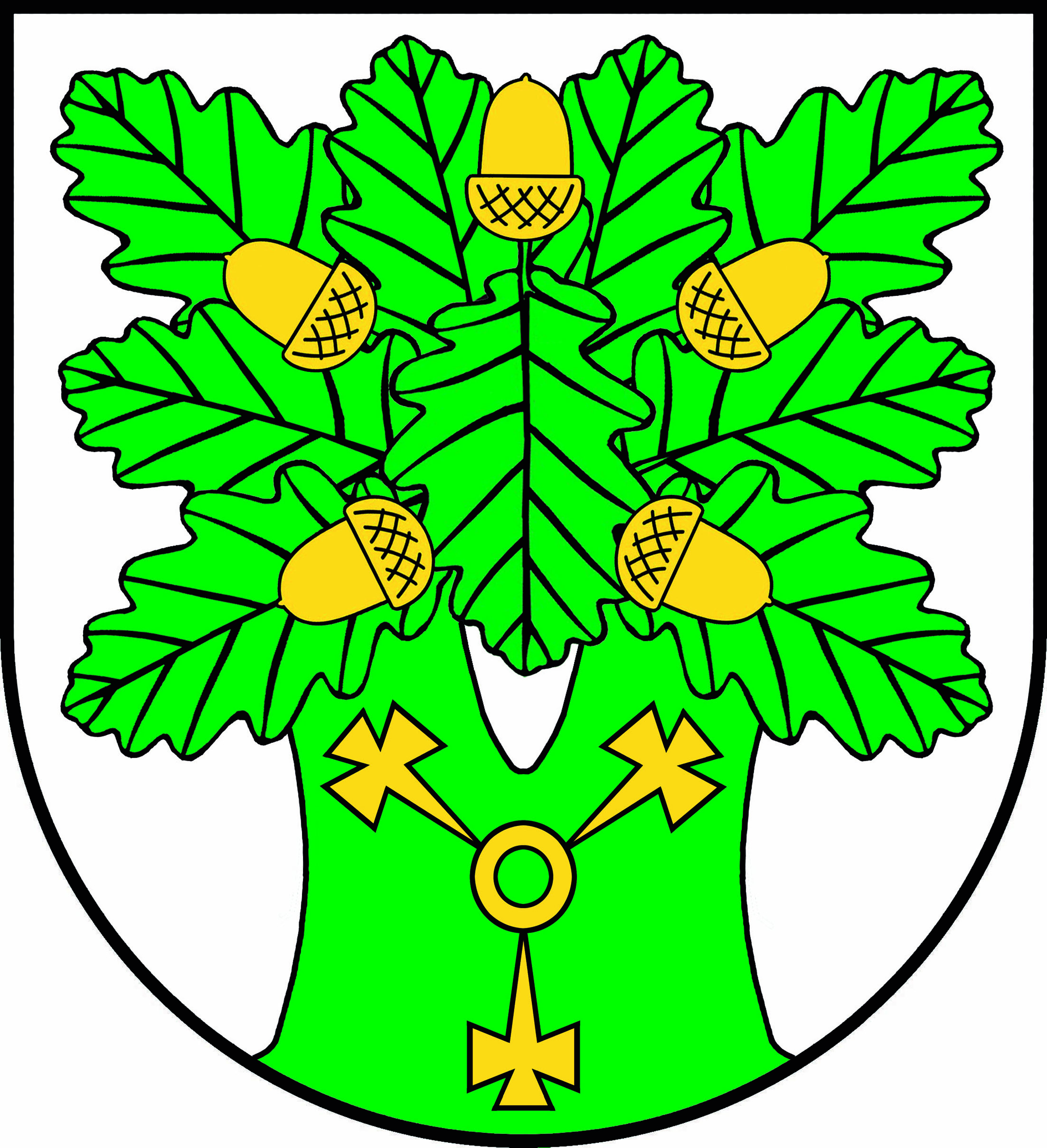 ZAMAWIAJĄCY:GMINA OJRZEŃ06-456 OJRZEŃul. Ciechanowska 27woj. mazowieckieSPECYFIKACJAISTOTNYCH WARUNKÓW ZAMÓWIENIAw postępowaniu o udzielenie zamówienia publicznego prowadzonymw trybie przetargu nieograniczonego nanaUDZIELENIE DŁUGOTERMINOWEGO KREDYTU W WYSOKOŚCI 904.000,00 ZŁwartość zamówienia jest  mniejsza niż kwoty określone w przepisach wydanych na podstawie art. 11 ust.8 ustawy z dnia 29 stycznia 2004r. Prawo zamówień publicznych (t.j. Dz. U. z 2013r. poz. 907 ze zm.)Materiały zatwierdzone przez:Ojrzeń, ….. lipiec 2015 r.Ojrzeń, lipiec 2015 r.SPECYFIKACJA ISTOTNYCH WARUNKÓW ZAMÓWIENIA NAUdzielenie długoterminowego kredytu w wysokości 904.000,00 złPOSTĘPOWANIE O UDZIELENIE ZAMÓWIENIA PUBLICZNEGO 
O SZACUNKOWEJ WARTOŚCI: powyżej 30.000 Euro, a poniżej kwot określonych
w przepisach wydanych na podstawie art. 11 ust. 8 ustawy Prawo Zamówień PublicznychPROWADZONE W TRYBIE PRZETARGU NIEOGRANICZONEGOWSTĘPNiniejsza specyfikacja istotnych warunków zamówienia zawiera informacje i wytyczne dla Wykonawców ubiegających się o uzyskanie zamówienia publicznego. Specyfikację istotnych warunków zamówienia opracowano na podstawie ustawy z 29 stycznia 2004 r., Prawo zamówień publicznych oraz jej aktów wykonawczych. W sprawach nieuregulowanych niniejszą specyfikacją stosuje się przepisy ustawy.Rozdział 1.  Obligatoryjne postanowienia specyfikacji istotnych warunków zamówienia.§ 1. Nazwa (firma) oraz adres zamawiającego (art. 36 ust.1 pkt 1).Nazwa Zamawiającego:	Gmina Ojrzeń, reprezentowana przez Wójta Gminy Ojrzeń.Siedziba: 			Urząd Gminy Ojrzeń ul. Ciechanowska 27, 06-456 OjrzeńREGON:			130378338NIP: 				566-187-43-65Strona internetowa:		www.ojrzen.pl Godziny urzędowania:	8:00-16:00e-mail: 			adamdejnakowski@ojrzen.pl strona internetowa:		www.ojrzen.plWszelką korespondencję związaną z niniejszym postępowaniem należy adresować:Urząd Gminy Ojrzeń, ul. Ciechanowska 27, 06-456 Ojrzeń, tel (23) 671 83 20, fax (23) 671-83-10, podając znak postępowania: ZPU.271.5.2015§ 1.1. Informacje wprowadzająceUżyte w specyfikacji terminy mają następujące znaczenie:„Zamawiający” – Gmina Ojrzeń;„postępowanie” – postępowanie prowadzone przez Zamawiającego na podstawie tej specyfikacji;„s.i.w.z.”, „SIWZ” – niniejsza specyfikacja istotnych warunków zamówienia;„Pzp.” „ustawa” – ustawa z dnia 29 stycznia 2004r. Prawo zamówień publicznych (t. j. Dz. U. z 2013r., poz. 907 ze zm.);„zamówienie” – należy przez to rozumieć zamówienie publiczne, którego przedmiot został w sposób szczegółowy opisany w § 3 s.i.w.z.;„wykonawca” – podmiot, który ubiega się o udzielenie zamówienia, złożył ofertę na wykonanie zamówienia lub zawarł umowę w sprawie wykonania zamówienia„umowa o podwykonawstwo” - należy przez to rozumieć umowę w formie pisemnej o charakterze odpłatnym, której przedmiotem są usługi, stanowiące część zamówienia publicznego, zawartą między wybranym przez zamawiającego wykonawcą a innym podmiotem (podwykonawcą).Postępowanie zostanie przeprowadzone na podstawie ustawy z dnia 29 stycznia 2004r. Prawo zamówień publicznych (t. j. Dz.U. z 2013r. poz. 907 ze zm.) przepisów wykonawczych wydanych na jej podstawie oraz niniejszej specyfikacji istotnych warunków zamówienia.Na wniosek Wykonawcy Zamawiający przekazuje w terminie 5 dni specyfikację istotnych warunków zamówienia, cena specyfikacji 0,00 zł.§ 2. Tryb udzielenia zamówienia i jego oznaczenie (art. 36 ust.1 pkt 2)Postępowanie o udzielenie zamówienia publicznego prowadzone jest na podstawie art. 10 i 39 ustawy z dnia 29 stycznia 2004r. Prawo zamówień publicznych (t. j. Dz. U. z 2013r. poz.907 ze zm.) w trybie przetargu nieograniczonego. W sprawach nie uregulowanych ustawą mają zastosowanie przepisy Kodeksu cywilnego.Postępowanie prowadzone jest pod nazwą: Udzielenie długoterminowego kredytu w wysokości 904.000,00 zł.Postępowanie oznaczone jest jako: ZPU.271.5.2015Rodzaj zamówienia: usługi§ 3. Opis przedmiotu zamówienia (art. 36 ust.1 pkt 3)Przedmiot zamówienia: Wykonanie usługi bankowej w okresie od  03 sierpnia 2015 roku do 30 lipca 2025 roku polegającej na udzieleniu kredytu w wysokości 904.000 PLN na sfinansowanie planowanego deficytu w kwocie 468.000 zł i spłatę wcześniej zaciągniętych kredytów w kwocie 436.000 zł..Zakres przedmiotu zamówienia:Wypłata kredytu jednorazowa w dniu 03.08.2015 roku.Charakterystyka kredytu:Kwota kredytu: 904.000 PLN (słownie: dziewięćset cztery tysiące złotych 00/100)Kredyt przeznacza się na sfinansowanie planowanego deficytu w kwocie 468.000 zł  oraz na spłatę wcześniej zaciągniętych kredytów i pożyczek w kwocie 436.000 zł.Kredyt długoterminowy powyżej 3 lat – okres kredytowania 3 sierpnia 2015 roku do 30 lipca 2025 roku .Karencja w spłacie rat kredytu do 29.02.2016 rokuSpłaty kapitału następować będą w następujących ratach płatnych:w dniu 29.02.2016 r. w kwocie   20.000,00 PLNw dniu 30.10.2016 r. w kwocie   21.600,00 PLNw dniu 30.09.2017 r. w kwocie   11.500,00 PLNw dniu 30.05.2018 r. w kwocie   25.750,00 PLNw dniu 30.11.2018 r. w kwocie   25.750,00 PLNw dniu 30.05.2019 r. w kwocie   30.750,00 PLNw dniu 30.11.2019 r. w kwocie   30.750,00 PLNw dniu 30.04.2020 r. w kwocie   30.000,00 PLNw dniu 30.07.2020 r. w kwocie   30.000,00 PLNw dniu 30.10.2020 r. w kwocie   30.000,00 PLNw dniu 30.11.2020 r. w kwocie   30.000,00 PLNw dniu 30.04.2021 r. w kwocie   35.000,00 PLNw dniu 30.07.2021 r. w kwocie   35.000,00 PLNw dniu 30.10.2021 r. w kwocie   35.000,00 PLNw dniu 30.11.2021 r. w kwocie   35.000,00 PLNw dniu 30.04.2022 r. w kwocie   35.000,00 PLNw dniu 30.07.2022 r. w kwocie   35.000,00 PLNw dniu 30.10.2022 r. w kwocie   35.000,00 PLNw dniu 30.11.2022 r. w kwocie   35.000,00 PLNw dniu 30.04.2023 r. w kwocie   30.000,00 PLNw dniu 30.07.2023 r. w kwocie   30.000,00 PLNw dniu 30.10.2023 r. w kwocie   30.000,00 PLNw dniu 30.11.2023 r. w kwocie   30.000,00 PLNw dniu 30.04.2024 r. w kwocie   27.500,00 PLNw dniu 30.07.2024 r. w kwocie   27.500,00 PLNw dniu 30.10.2024 r. w kwocie   27.500,00 PLNw dniu 30.11.2024 r. w kwocie   27.500,00 PLNw dniu 30.04.2025 r. w kwocie   25.000,00 PLNw dniu 30.07.2025 r. w kwocie   82.900,00 PLNOdsetki od udzielonego kredytu płatne do 30 dnia każdego miesiąca – z wyjątkiem miesiąca lutego, gdzie będą płatne ostatniego dnia miesiąca.Koszty obsługi kredytu stanowią:prowizja przygotowawczaoprocentowanie kredytuOprocentowanie kredytu będzie zmienne, obliczane dla każdego miesięcznego okresu odsetkowego i okresu karencji w oparciu o miesięczny wskaźnik WIBOR 3M dla depozytów powiększony o marże wykonawcy stałą w okresie kredytowania.W trakcie udzielenia i obsługi kredytu nie mogą być naliczane i pobierane przez wykonawcę żadne opłaty i prowizje, poza wskazanymi w niniejszej SIWZ.Koszt oprocentowania musi być obliczony na podstawie stawki WIBOR 3M obowiązującej na dzień 19 czerwca 2015 r. oraz stałej marży proponowanej przez bank,W umowie kredytu musi zostać być zawarty zapis o możliwości konsolidacji zaciąganego kredytu z innymi kredytami posiadanymi w danym banku, oraz o możliwości jego wcześniejszej spłaty, oraz nadpłaty kapitału – skutkującej zmianą harmonogramu spłat rat kapitałowych, ewentualnych przesunięć terminów spłat rat kapitałowych, oraz zmiany ich wysokość, możliwości zmiany okresu kredytowania – przez co Zamawiający rozumie wydłużenie okresu kredytowania poza datę 30.07.2025 r. – bez dodatkowych opłat i prowizji.Oferty wykonawców, którzy zaoferują prowizję przygotowawczą powyżej 0,2 % od kwoty kredytu, lub/i zawierające inne opłaty i/lub prowizje, będą odrzucone.Wszelkie, użyte w dokumentacji stanowiącej opis przedmiotu zamówienia wskazania znaków towarowych, patentów lub pochodzenia materiałów należy traktować jako materiał informacyjny. Oznacza to zgodnie z art. 29 ust. 3 ustawy Pzp, że we wszystkich przypadkach dopuszczalne jest zastosowanie materiałów równoważnych.Informacje dodatkowe:Dokumenty finansowe: Wieloletnia prognoza finansowa, uchwała budżetowa na 2015 r i ich zmiany;  – dostępne na stronie www.ugojrzen.bip.org.pl.Dokumenty statutowe Gminy: NIP Gminy; REGON Gminy; Zaświadczenie Gminnej Komisji Wyborczej o wyborze Wójta; Uchwała Rady Gminy w sprawie powołania Skarbnika, wraz z zmianą nazwiska Skarbnika dodatek nr 9 do SIWZ.Informacje finansowe: Sprawozdania budżetowe za 2013r., 2014 r.;  Bilans skonsolidowany za 2013 r. i 2014 r.; Informacja o zadłużeniu Gminy.– dodatek nr 10 do SIWZopinie i zaświadczenia: opinie RIO; Zaświadczenie o niezaleganiu Gminy z podatkami; Zaświadczenie o niezaleganiu Gminy w opłacaniu składek ZUS – dodatek nr 10a do SIWZ.Uchwała Rady Gminy w sprawie zaciągnięcia kredytu – dodatek nr 11 do SIWZ.Zamawiający dopuszcza możliwość podpisania oświadczenia o poddaniu się egzekucji, zgodnie z art. 97 Ustawy Prawo bankoweZamawiający dopuszcza możliwość kontrasygnaty Skarbnika na dokumentach stanowiących zabezpieczenie spłaty kredytu (m.in. podpis na wekslu, deklaracji wekslowej i ewentualnie na oświadczeniu o poddaniu się egzekucji)Gmina nie korzysta i nie korzystała w przeszłości z wykupu wierzytelności.Gmina nie posiada zobowiązania wynikających z umów o terminie płatności, na okres dłuższy niż 6 miesięcy, przypadających w latach następnych, faktur z terminem płatności dłuższym niż pół rokuGmina nie posiada umowy zobowiązującej do dokonywania dopłat do kapitału lub bezzwrotnej dopłaty do działalności bieżącej w spółce kapitałowej, w której ma udziały.Gmina nie posiada zobowiązań wynikających z umów o partnerstwo publiczno-prywatne.Nie wystąpiły przejęcia z mocy prawa przez Gmina zadłużenia po podmiocie, dla którego była podmiotem założycielskim lub na podstawie umowy wierzycielem spółki prawa handlowego, czy też stowarzyszenia zależnego na mocy, której Gmina wstąpi na miejsce dłużnika, który zostaje z długu zwolniony.Nie wystąpiły przypadki przejętych zobowiązań z kredytów i pożyczek nie klasyfikowane, jako zadłużenie ujmowane do długu publicznego.Nie wystąpiły przypadki ugody z wierzycielami w zakresie rozłożenia na raty spłaty wymagalnych zobowiązań.Nie wystąpiły przypadki ugody z wierzycielami w zakresie rozłożenia na raty spłaty wymagalnych zobowiązań.Gmina nie korzysta z leasingu i/lub factoringu.Gmina nie udzieliła gwarancji i poręczeń.Gmina nie posiada innych umów, z których wynika obowiązek spełnienia świadczeń, w szczególności pieniężnych.Kody i nazwy stosowane we Wspólnym Słowniku Zamówień (CPV).Główny przedmiot zamówienia: CPV: 66113000-5 usługi udzielania kredytu§ 4. Termin i miejsce wykonania zamówienia (art. 36 ust.1 pkt 4)Termin wykonania zamówienia. Od podpisania umowy do 30.07.2025 r., przy czym uruchomienie kredytu nastąpi w dniu 03 sierpnia 2015 r. – jednorazowo Miejsce wykonania zamówienia: nie dotyczy z uwagi na charakter zamówienia.§ 5. Warunki udziału w postępowaniu oraz opis sposobu dokonywania oceny spełniania tych warunków (art. 36 ust.1 pkt 5)1. O udzielenie zamówienia mogą ubiegać się wykonawcy którzy spełniają warunki, dotyczące:posiadania uprawnień do wykonywania określonej działalności lub czynności, jeżeli przepisy prawa nakładają taki obowiązek ich posiadania;Zamawiający nie precyzuje w tym zakresie wymagań, których spełnienie wykonawca zobowiązany jest wykazać w sposób szczególny. Opis sposobu dokonywania oceny spełniania tego warunku: Zamawiający dokona oceny spełniania ww. warunku na podstawie złożonego przez Wykonawcę oświadczenia o spełnieniu warunków udziału w postępowaniu określonych w art. 22 ust. 1 ustawy – zgodnego w treści ze wzorem stanowiącym Załącznik nr 1 do oferty, z zastrzeżeniem, że w przypadku składania ofert przez Wykonawców występujących wspólnie, ww. oświadczenie muszą złożyć łącznie Wykonawcy występujący wspólnie. Zamawiający oceni spełnienie warunków udziału w postępowaniu na podstawie dowodów i oświadczeń załączonych do oferty.Posiadania wiedzy i doświadczenia;Zamawiający nie precyzuje w tym zakresie wymagań, których spełnienie wykonawca zobowiązany jest wykazać w sposób szczególny. Opis sposobu dokonywania oceny spełniania tego warunku: Zamawiający dokona oceny spełniania ww. warunku na podstawie złożonego przez Wykonawcę oświadczenia o spełnieniu warunków udziału w postępowaniu określonych w art. 22 ust. 1 ustawy – zgodnego w treści ze wzorem stanowiącym Załącznik nr 1 do oferty, z zastrzeżeniem, że w przypadku składania ofert przez Wykonawców występujących wspólnie, ww. oświadczenie muszą złożyć łącznie Wykonawcy występujący wspólnie. Zamawiający oceni spełnienie warunków udziału w postępowaniu na podstawie dowodów i oświadczeń załączonych do oferty.1. W przypadku gdy o udzielenie zamówienia Wykonawcy ubiegają się wspólnie wówczas wymaga się, aby Wykonawcy łącznie spełniali warunek.2. W przypadku gdy Wykonawca będzie polegać na wiedzy i doświadczeniu innych podmiotów – Wykonawca ma złożyć pisemne zobowiązanie (oryginał) tych podmiotów do oddania mu do dyspozycji niezbędnych zasobów w zakresie wiedzy i doświadczenia na potrzeby wykonania zamówienia. 3. Jeżeli wykonawca, wykazując spełnianie warunków o których mowa w art. 22 ust. 1 ustawy, polega na zasobach innych podmiotów na zasadach określonych w art. 26 ust. 2b ustawy, zamawiający, w celu oceny, czy wykonawca będzie dysponował zasobami innych podmiotów w stopniu niezbędnym dla należytego wykonania zamówienia oraz oceny, czy stosunek łączący wykonawcę z tymi podmiotami gwarantuje rzeczywisty dostęp do ich zasobów, może zażądać: a) zakresu dostępnych wykonawcy zasobów innego podmiotu,b) sposobu wykorzystania zasobów innego podmiotu, przez wykonawcę,c) charakteru stosunku, jaki będzie łączył wykonawcę z innym podmiotem,d) zakresu i okresu udziału innego podmiotu przy wykonywaniu zamówienia.Dysponowania odpowiednim potencjałem technicznymZamawiający nie precyzuje w tym zakresie wymagań, których spełnienie wykonawca zobowiązany jest wykazać w sposób szczególny. Opis sposobu dokonywania oceny spełniania tego warunku: Zamawiający dokona oceny spełniania w/w warunku na podstawie złożonego przez Wykonawcę oświadczenia o spełnieniu warunków udziału w postępowaniu określonym w art. 22 ust. 1 ustawy – zgodnego w treści ze wzorem stanowiącym Załącznik nr 1 do oferty, z zastrzeżeniem, że w przypadku składania ofert przez Wykonawców występujących wspólnie, ww. oświadczenie muszą złożyć łącznie Wykonawcy występujący wspólnie. Zamawiający oceni spełnienie warunków udziału w postępowaniu na podstawie dowodów i oświadczeń załączonych do oferty.Dysponowania osobami zdolnymi do wykonania zamówienia;Zamawiający nie precyzuje w tym zakresie wymagań, których spełnienie wykonawca zobowiązany jest wykazać w sposób szczególny. Opis sposobu dokonywania oceny spełniania tego warunku: Zamawiający dokona oceny spełniania w/w warunku na podstawie złożonego przez Wykonawcę oświadczenia o spełnieniu warunków udziału w postępowaniu określonym w art. 22 ust. 1 ustawy – zgodnego w treści ze wzorem stanowiącym Załącznik nr 1 do oferty, z zastrzeżeniem, że w przypadku składania ofert przez Wykonawców występujących wspólnie, ww. oświadczenie muszą złożyć łącznie Wykonawcy występujący wspólnie. Zamawiający oceni spełnienie warunków udziału w postępowaniu na podstawie dowodów i oświadczeń załączonych do oferty.Sytuacji ekonomicznej i finansowej.Zamawiający nie precyzuje w tym zakresie wymagań, których spełnienie wykonawca zobowiązany jest wykazać w sposób szczególny. Opis sposobu dokonywania oceny spełniania tego warunku: Zamawiający dokona oceny spełniania w/w warunku na podstawie złożonego przez Wykonawcę oświadczenia o spełnieniu warunków udziału w postępowaniu określonym w art. 22 ust. 1 ustawy – zgodnego w treści ze wzorem stanowiącym Załącznik nr 1 do oferty, z zastrzeżeniem, że w przypadku składania ofert przez Wykonawców występujących wspólnie, ww. oświadczenie muszą złożyć łącznie Wykonawcy występujący wspólnie. Zamawiający oceni spełnienie warunków udziału w postępowaniu na podstawie dowodów i oświadczeń załączonych do oferty1. W przypadku gdy o udzielenie zamówienia Wykonawcy ubiegają się wspólnie wówczas wymaga się, aby Wykonawcy łącznie spełniali warunek.2. Wykonawca może polegać na wiedzy i doświadczeniu, potencjale technicznym, osobach zdolnych do wykonania zamówienia, zdolnościach finansowych lub ekonomicznych innych podmiotów, niezależnie od charakteru prawnego łączących go z nimi stosunków. Wykonawca w takiej sytuacji zobowiązany jest udowodnić zamawiającemu, iż będzie dysponował tymi zasobami w trakcie realizacji zamówienia, w szczególności przedstawiając w tym celu pisemne zobowiązanie tych podmiotów do oddania mu do dyspozycji niezbędnych zasobów na potrzeby wykonania zamówienia. Podmiot, który zobowiązał się do udostępnienia zasobów zgodnie z art. 26 ust. 2b Pzp, odpowiada solidarnie z wykonawcą za szkodę zamawiającego powstałą wskutek nieudostępnienia tych zasobów, chyba że za nieudostępnienie zasobów nie ponosi winy.3. Zamawiający nie ogranicza możliwości ubiegania się o zamówienie publiczne tylko dla wykonawców, u których ponad 50% pracowników stanowią osoby niepełnosprawne.4. Wykonawcy, którzy nie wykażą spełnienia warunków udziału w postępowaniu, podlegać będą wykluczeniu z udziału w postępowaniu. Oferta wykonawcy wykluczonego uznaje się za odrzuconą.5. Z udziału w niniejszym postępowaniu wyklucza się wykonawców, którzy podlegają wykluczeniu na podstawie art. 24 ust. 1 i 2 Prawa zamówień publicznych.6.  Ocena spełnienia wyżej opisanych warunków udziału w postępowaniu zweryfikowana będzie w oparciu o złożone przez wykonawcę w niniejszym postępowaniu dokumenty oraz oświadczenia. Ocena spełniania w/w warunków dokonana zostanie zgodnie z formułą  „spełnia – nie spełnia”.7. Zamawiający wezwie wykonawców, którzy w określonym terminie nie złożą wymaganych przez zamawiającego dowodów, oświadczeń lub dokumentów lub którzy nie złożą pełnomocnictw albo którzy złożą wymagane przez zamawiającego oświadczenia i dokumenty zawierające błędy lub którzy złożą wadliwe pełnomocnictwa, do złożenia tych oświadczeń, dokumentów lub pełnomocnictw w wyznaczonym terminie. 8. Zamawiający zaniecha wzywania wykonawcy do uzupełnień, o których mowa w ust. 6, jeżeli mimo ich złożenia oferta wykonawcy będzie podlegać odrzuceniu albo konieczne będzie unieważnienie postępowania. 9. Oświadczenia, dokumenty, dowody składane na wezwanie zamawiającego muszą potwierdzać spełnianie przez wykonawcę warunków udziału w postępowaniu oraz spełnianie przez oferowane dostawy, usługi lub roboty budowlane wymagań określonych przez zamawiającego, nie później niż w dniu, w którym upłynął termin składania ofert.O wykluczeniu z postępowania oraz odrzuceniu oferty Wykonawcy zostaną zawiadomieni niezwłocznie po dokonaniu wyboru najkorzystniejszej oferty. Zawiadomienie zawierać będzie uzasadnienie faktyczne i prawne.§ 6. Wykaz oświadczeń lub dokumentów, jakie mają dostarczyć Wykonawcy w celu potwierdzenia spełniania warunków udziału w postępowaniu (art. 36 ust.1 pkt 6 Pzp i rozporządzenie Prezesa Rady Ministrów z dnia 19 lutego 2013 r. w sprawie rodzajów dokumentów, jakich może żądać zamawiający od wykonawcy oraz form, w jakich te dokumenty mogą być składane (Dz. U. 2013 poz. 231).W zakresie wykazania spełniania przez Wykonawcę warunków, o których mowa w art. 22 ust. 1 ustawy, należy przedłożyć oświadczenie o spełnianiu warunków udziału w postępowaniu (zgodnego w treści ze wzorem stanowiącym Załącznik nr 1 do oferty).W celu wykazania braku podstaw do wykluczenia z postępowania o udzielenie zamówienia z art. 24 ust. 1 Prawa zamówień publicznych wykonawca składa następujące dokumenty:oświadczenie o braku podstaw do wykluczenia Załącznik nr 4 do oferty;aktualny odpis z właściwego rejestru, lub z centralnej ewidencji i informacji o działalności gospodarczej, jeżeli odrębne przepisy wymagają wpisu do rejestru lub ewidencji, w celu wykazania braku podstaw do wykluczenia w oparciu o art. 24 ust. 1 pkt 2 ustawy, wystawionego nie wcześniej niż 6 miesięcy przed upływem terminu składania ofert.Jeżeli wykonawca, wykazując spełnianie warunków o których mowa w art. 22 ust. 1 ustawy, polega na zasobach innych podmiotów na zasadach określonych w art. 26 ust. 2b ustawy, a podmioty te będą brały udział w realizacji części zamówienia, zamawiający żąda od wykonawcy przedstawienia w odniesieniu do tych podmiotów dokumentów określonych w ust. 2.W celu wykazania braku podstaw do wykluczenia z postępowania o udzielenie zamówienia z art. 24 ust. 2 pkt 5 Prawa zamówień publicznych wykonawca składa wraz z ofertą:listę podmiotów należących do tej samej grupy kapitałowej o której mowa w art. 24 ust. 2 pkt 5 ustawy, albo informację o tym, że nie należy do grupy kapitałowej załącznik nr 5 do oferty.Inne dokumenty nie wymienione w ust. 1, 2 i 3.Poza oświadczeniami lub dokumentami, o których mowa w § 6 ust. 1 i 2 s.i.w.z.  Wykonawca składający ofertę musi dodatkowa załączyć:wypełniony druk „Oferta” - zgodny w treści ze wzorem stanowiącym dodatek nr 1 do SIWZ,Pełnomocnictwo do popisania oferty (jeżeli dotyczy). Postanowienia dotyczące składanych dokumentów.Wykonawca ma obowiązek składać dokumenty w formie oryginału lub kopii poświadczonej za zgodność z oryginałem przez wykonawcę lub osobę / osoby uprawnione do podpisania oferty z dopiskiem „za zgodność z oryginałem”.W przypadku wykonawców wspólnie ubiegających się o udzielenie zamówienia oraz w przypadku podmiotów, o których mowa w § 6 ust. 2 niniejszej specyfikacji, kopie dokumentów dotyczących każdego z tych podmiotów winny być poświadczone za zgodność z oryginałem przez te podmioty. W przypadku poświadczenia za zgodność z oryginałem kopii dokumentów przez osob(ę)y nie wymienion(ą)e w dokumentach rejestracyjnych (ewidencyjnym) Wykonawcy, należy do oferty dołączyć stosowne pełnomocnictwo. Pełnomocnictwo powinno być przedstawione w formie oryginału, poświadczonej za zgodność z oryginałem kopii przez notariusza lub osoby, których uprawnienie do reprezentacji wynika z dokumentu rejestracyjnego (ewidencyjnego) Wykonawcy, zgodnie ze sposobem reprezentacji określonym w tym dokumentach.Zamawiający nie dopuszcza składania elektronicznych kopii dokumentów.Zamawiający może żądać przedstawienia oryginału lub notarialnie poświadczonej kopii dokumentu wyłącznie wtedy, gdy złożona przez wykonawcę kopia dokumentu jest nieczytelna lub budzi wątpliwości co do jej prawdziwości. Dokumenty sporządzone w języku obcym są składane wraz z tłumaczeniem na język polski, poświadczonym przez wykonawcę. Postanowienia dotyczące wykonawców mających siedzibę lub miejsce zamieszkania poza terytorium Rzeczypospolitej Polskiej.Jeżeli wykonawca na siedzibę lub miejsce zamieszkania poza terytorium Rzeczypospolitej Polskiej, zamiast dokumentów, o których mowa w § 6 ust. 2 pkt 2, składa dokument lub dokumenty wystawione w kraju, w którym ma siedzibę lub miejsce zamieszkania, potwierdzone, że nie otwarto jego likwidacji ani nie ogłoszono upadłości – wystawione nie wcześniej niż 6 miesięcy przed terminem składania ofert.Zasady składania ofert wspólnych przez przedsiębiorców:Wykonawcy występujący wspólnie muszą ustanowić pełnomocnika (lidera) do reprezentowania ich w postępowaniu o udzielenie niniejszego zamówienia lub do reprezentowania ich w postępowaniu oraz zawarcia umowy o udzielenie przedmiotowego zamówienia publicznego. Umocowanie może wynikać z treści umowy konsorcjum lub zostać przedłożone oddzielnie wraz z ofertą.Treść pełnomocnictwa powinna dokładnie określać zakres umocowania.Wszelka korespondencja oraz rozliczenia dokonywane będą wyłącznie z pełnomocnikiem (liderem)Wypełniając formularz ofertowy, składając oświadczenie o spełnieniu warunków udziału w postępowaniu, jak również wypełniając inne dokumenty powołujące się na „Wykonawcę”; w miejscu „np. nazwa i adres Wykonawcy” należy wpisać dane, wymienić wszystkich uczestników wspólnie ubiegających się o zamówienie,Wymagane oświadczenia i dokumenty wskazane w § 6 ust. 2 muszą być złożone przez każdy podmiot, w tym przez podmiot uprawniony do reprezentacji (pełnomocnika), pozostałe dokumenty przez pełnomocnika (lidera). W przypadku Wykonawców ubiegających się wspólnie wymaga się, aby Wykonawcy łącznie spełniali warunki o których mowa w § 5 s.i.w.z .  Zamawiający zażąda od podmiotów ubiegających się wspólnie o udzielenie zamówienia przed zawarciem umowy, jeżeli oferta ich zostanie wybrana, umowy regulującej współpracę tych wykonawców.Oferta musi być podpisana przez wszystkie podmioty lub podmiot, o ile taka reprezentacja wynika z umowy, o której mowa w ust. 7 pkt. a).Wykonawcy występujący wspólnie ponoszą solidarną odpowiedzialność za wykonanie  umowy. Postanowienia w sprawie dokumentów zastrzeżonych Wszystkie dokumenty złożone w prowadzonym postępowaniu są jawne, za wyjątkiem informacji zastrzeżonych przez składającego ofertę.Dokumenty zawierające informacje niejawne, zastrzeżone składane w ofercie, wykonawca wydziela lub oznacza w wybrany przez siebie sposób.Wykonawca nie może zastrzec informacji, których jawność wynika z innych aktów prawnych w tym m.in. z zapisu art. 86 ust. 4 ustawy Pzp.Zgodnie z art. 11 ust. 4 ustawy o zwalczaniu nieuczciwej konkurencji (Dz. U. z 2003r. Nr 153 poz. 1503 z późn. zm.) poprzez tajemnicę przedsiębiorstwa rozumie się nieujawnione do wiadomości publicznej informacje techniczne, technologiczne, organizacyjne przedsiębiorstwa lub inne informacje posiadające wartość gospodarczą, co do których przedsiębiorca podjął niezbędne działania w celu zachowania ich poufności.Zgodnie z zapisami art. 8 ust. 3 ustawy Pzp, aby zastrzeżenie informacji było skuteczne, wykonawca musi go dokonać, nie później niż w terminie składania ofert lub wniosków o dopuszczenie do udziału w postępowaniu, oraz wykazać, iż zastrzeżone informacje stanowią tajemnicę przedsiębiorstwa.§ 7. Informacje o sposobie porozumiewania się zamawiającego z wykonawcami oraz przekazywania oświadczeń lub dokumentów,  wskazanie osób uprawnionych do porozumiewania się z wykonawcami (art. 36 ust. 1 pkt 7)§ 7.1 Zasady i formy przekazywania oświadczeń, wniosków i innych dokumentów.1) Wszelkie oświadczenia, wnioski, zawiadomienia oraz inne informacje zamawiający i wykonawcy przekazują pisemnie, faksem lub drogą elektroniczną ( pocztą elektroniczną).2) Oświadczenia, wnioski, zawiadomienia, inne informacje oraz pytania kierowane do zamawiającego przekazywane z zachowaniem formy pisemnej, faksem, poczty elektronicznej  należy kierować na adres zamawiającego podany w § 1 s.i.w.z  Zamawiający przyjmuje wszelkie pisma, faksy, pocztę elektroniczną w godzinach urzędowania w dni robocze, to godziny urzędowania: poniedziałek – piątek 8.00 – 16.00.3) Oświadczenia, wnioski, zawiadomienia oraz informacje przekazane za pomocą faksu lub poczty elektronicznej  uważa się za złożone w terminie, jeżeli ich treść dotarła do adresata przed upływem terminu. Wykonawca lub Zamawiający przekazując informację lub dokumenty faksem lub pocztą elektroniczną  na żądanie drugiej strony niezwłocznie potwierdzają fakt otrzymania.\ oświadczeń, wniosków, zawiadomień oraz innych informacji. 4) W przypadku gdy przesłane za pomocą faksu oświadczenia, zawiadomienia oraz inne dokumenty w niniejszym postepowaniu będą nieczytelne, Zamawiający może się zwrócić o ponowne ich przesłanie za pomocą innego z wymienionych w siwz sposobów.§ 7.2 Wyjaśnienie treści SIWZ.1) Wykonawca może zwrócić się do zamawiającego o wyjaśnienie treści niniejszej specyfikacji istotnych warunków zamówienia. Zamawiający udzieli wyjaśnień niezwłocznie wszystkich wykonawcom, którym przekazał specyfikację istotnych warunków zamówienia nie później niż na 2 dni przed upływem terminu składania ofert, z zastrzeżeniem pkt 2),2) Jeżeli wniosek o wyjaśnienie treści specyfikacji wpłynie do zamawiającego później niż do końca dnia, w którym upływa połowa wyznaczonego (§ 11 niniejszej s.i.w.z.) terminu składania ofert lub dotyczy udzielonych wyjaśnień, zamawiający może udzielić wyjaśnień lub pozostawić wiosek bez rozpoznania.3) Ewentualna zmiana terminu składania ofert nie powoduje przesunięcie terminu, o którym mowa w pkt 2) po upłynięciu którego zamawiający może pozostawić wniosek o wyjaśnienie treści specyfikacji bez rozpoznania.4) Treści zapytań oraz udzielone wyjaśnienia zostaną jednocześnie przekazane wszystkim  wykonawcom, którym przekazano specyfikację istotnych warunków zamówienia, bez ujawniania źródła zapytania oraz zamieszczone na stronie internetowej zamawiającego.5) Nie udziela się żadnych ustnych i telefonicznych informacji, wyjaśnień czy odpowiedzi na kierowane do zamawiającego zapytania w sprawach wymagających zachowania pisemności postępowania.6) Zamawiający nie przewiduje zorganizowanie zebrania o którym mowa w art. 38 ust. 3 ustawy Pzp. § 7.3 Modyfikacja treści specyfikacji:1) W uzasadnionych przypadkach zamawiający może przed upływem terminu składania ofert zmodyfikować treść s.i.w.z.2) Wprowadzone w ten sposób modyfikacje, uzupełnienia i ustalenia oraz zmiany, w tym zmiany terminów, przekazane zostaną wszystkim wykonawcom, którym przekazano s.i.w.z. oraz zamieszczone zostaną na stronie internetowej zamawiającego.3) Wszelkie modyfikacje, uzupełnienia i ustalenia oraz zmiany, w tym zmiany terminów, jak również pytania wykonawców wraz z wyjaśnieniami stają się integralną częścią s.i.w.z. i będą wiążące przy składaniu ofert. Wszelkie prawa i zobowiązania wykonawcy odnośnie wcześniej ustalonych terminów będą podlegały nowemu terminowi.4) Jeżeli wprowadzona modyfikacja treści s.i.w.z. nie prowadzi do zmiany treści ogłoszenia, zamawiający może przedłużyć termin składania ofert o czas niezbędny na wprowadzenie zmian w ofertach, jeżeli będzie to niezbędne.5) Jeżeli wprowadzona modyfikacja treści s.i.w.z. prowadzi do zmiany treści ogłoszenia, zamawiający zamieści w Biuletynie Zamówień Publicznych „ogłoszenie o zmianie  ogłoszenia zmieszczonego w Biuletynie Zamówień Publicznych”, przedłużając jednocześnie termin składania ofert o czas niezbędny na wprowadzenie zmian w ofertach, jeżeli spełnione zostaną przesłanki określone w art. 12a ust. 1 lub 2 Pzp. 6) Niezwłocznie po zamieszczeniu w Biuletynie Zamówień Publicznych  „ogłoszenie o zmianie  ogłoszenia zmieszczonego w Biuletynie Zamówień Publicznych” zamawiający zamieści informację o zmianach na tablicy ogłoszeń oraz na stronie internetowej zamawiającego.§ 7.4 Wyjaśnienia w toku badania i oceny ofert:W toku badania i oceny ofert zamawiający może żądać od wykonawców wyjaśnień dotyczących treści złożonych ofert oraz wyjaśnień dotyczących złożonych oświadczeń, dowodów lub dokumentów, w celu zweryfikowania zdolności wykonawcy do należytego wykonania udzielonego zamówienia oraz oceny spełniania warunków udziału w postępowaniu.W razie konieczności, szczególnie gdy wykazy lub dowody budzą wątpliwości zamawiający może zwrócić się do bezpośrednio do właściwego podmiotu ( wskazanego w wykazie), na rzecz którego roboty budowlane, dostawy lub usługi były lub miały zostać wykonane, o przedłożenie dodatkowych informacji lub dokumentów bezpośrednio zamawiającemu.§ 7.5 Osoby uprawnione do porozumiewania z Wykonawcami: imię nazwisko: Adam Dejnakowski – Sekretarz Gminy, tel. 23 671 83 20 e-mail: adamdejnakowski@ojrzen.pl§ 8. Wymagania dotyczące wadium (art. 36 ust.1 pkt 8)Zamawiający nie wymaga wniesienia wadium.§ 9. Termin związania ofertą (art. 36 ust.1 pkt 9)Wykonawca pozostaje związany złożoną ofertą przez okres 30 dni. Wykonawca samodzielnie lub na wniosek zamawiającego może przedłużyć termin związania ofertą, z tym że zamawiający może tylko raz, co najmniej na 3 dni przed upływem terminu związania ofertą, zwrócić się do wykonawców o wyrażenie zgody na przedłużenie tego terminu o oznaczony okres, nie dłuższy jednak niż 60 dni.Bieg terminu związania ofertą rozpoczyna się wraz z upływem terminu składania ofert.§ 10. Opis sposobu przygotowania ofert  (art. 36 ust.1 pkt 10)Przygotowując ofertę, wykonawca winien dokładnie zapoznać się z zawartością wszystkich dokumentów składających się na s.i.w.z. , którą należy odczytywać z ewentualnymi modyfikacjami i zmianami wnoszonymi przez zamawiającego. Treść oferty musi odpowiadać treści specyfikacji istotnych warunków zamówienia. Warunki formalne sporządzenia oferty, których niespełnienie może spowodować odrzucenie oferty:oferta musi być przygotowana w języku polskim, pisemnie, na papierze przy użyciu nośnika pisma nieulegającego usunięciu bez pozostawienia śladów, wszelkie pisma sporządzone w językach obcych muszą być przetłumaczone na język polski i podczas oceny ofert zamawiający będzie opierał się na tekście przetłumaczonym;wskazane jest, aby wszystkie strony oferty były ponumerowane i parafowane;wszystkie miejsca, w których wykonawca naniósł poprawki, muszą być parafowane przez osobę podpisującą ofertę pod rygorem nie uznania poprawki;oferent może złożyć tylko jedna ofertę, w której musi być zaoferowana tylko jedna cena;7) zamawiający uznaje, że podpisem jest: złożony własnoręcznie znak, z którego można odczytać zgodne z aktualnym dokumentem tożsamości imię i nazwisko podpisującego, a jeżeli własnoręczny znak jest nieczytelny lub nie zawiera imienia i nazwiska, to musi być uzupełniony napisem (np. w formie odcisku stempla), z którego można odczytać imię i nazwisko podpisującego;8) Koszty opracowania oferty oraz uczestnictwa w przetargu obciążają wyłącznie wykonawcę.9) Opakowanie oferty:Ofertę wraz z oświadczeniami i dokumentami należy sporządzić i złożyć w 1 egzemplarzu. Ofertę należy umieścić w zamkniętym opakowaniu, uniemożliwiającym odczytanie jego zawartości bez uszkodzenia tego opakowania. Opakowanie winno być oznaczone nazwą (firmą) i adresem Wykonawcy, zaadresowane do Zamawiającego na adres:Gmina Ojrzeń, Adres: ul. Ciechanowska 27 06-456 Ojrzeńopisane:	Oferta w postępowaniu: ZPU.271.5.2015 Udzielenie długoterminowego kredytu w wysokości 904.000,00 zł oraz  Nie otwierać przed dniem 22.07.2015 r., godz.11.15Oferty zamienne oraz wycofanie ofert Wykonawca może przed terminem składania ofert wprowadzić do złożonej oferty zmiany, poprawki, modyfikacje i uzupełnienia. Zmiany, poprawki, modyfikacje i uzupełnienia do złożonych ofert muszą zostać złożone w opakowaniu, jak o tym stanowi § 10 ust.1 pkt 9, dodatkowo oznaczonym słowem ,,ZMIANA".Wykonawca może przed terminem składania ofert wycofać złożoną ofertę składając odpowiednie oświadczenie w opakowaniu, jak o tym stanowi § 10 ust. 1 pkt 9, dodatkowo oznaczonym napisem ,,WYCOFANIE". § 11. Miejsce oraz termin składania i otwarcia ofert (art. 36 ust.1 pkt 11)1. Miejsce i termin składania ofert: siedziba Zamawiającego, Gminy Ojrzeń, sekretariat (pokój nr 20) Urzędu Gminy Ojrzeń, ul. Ciechanowska 27  do godz. 11.00 dnia  22.07.2015r.2. Miejsce i termin otwarcia ofert: siedziba Zamawiającego, Gminy Ojrzeń, pokój nr 28 (sala konferencyjna, I piętro) Urzędu Gminy Ojrzeń, ul. Ciechanowska 27 o godz. 11.15 dnia  22.07.2015r.§ 11.1 Informacje o trybie otwarcia Otwarcie ofert jest jawne i następuje bezpośrednio po upływie terminu do ich składania.(art. 86 ust. 2 Pzp )Bezpośrednio przed otwarciem ofert Zamawiający podaje kwotę, jaką zamierza przeznaczyć na sfinansowanie zamówienia. ( art. 86 ust.3 Pzp.)Podczas otwarcia zostaną ogłoszone nazwy, adresy wykonawców, ceny ofert  (art. 86 ust. 4  Pzp).Ofertę złożoną po terminie składania ofert Zamawiający zwraca niezwłocznie ( art.84 ust.2 Pzp)§ 12. Opis sposobu obliczenia ceny (art. 36 ust.1 pkt 12)Wykonawca wypełnia formularz oferty zgodnie z jego treścią. Oferta musi zawierać ryczałtową wartość brutto (z VAT) w złotych, zwaną dalej „ceną”. Cena musi zawierać wartość wszelkich podatków oraz ewentualne upusty i rabaty. Wysokość stawki podatku od towarów i usług VAT wynika z przepisów ustawy z dnia 11 marca 2004 r. o podatku od towarów i usług (tj. Dz. U. z 2011 r. Nr 177, poz. 1054 z poźn. zm.).Dla porównania ofert Zamawiający przyjmuje cenę brutto.Cenę oferty dla kredytu w PLN należy rozumieć jako sumę kosztów oprocentowania i prowizji przygotowawczej, nie wyższej niż 0,2% kredytu.W celu obliczenia ceny ofertowej dla potrzeb wyboru najkorzystniejszej oferty należy obliczyć: koszty oprocentowania na podstawie stawki WIBOR 3M obowiązujący na dzień 19 czerwca 2015 r. oraz stałej marży proponowanej przez bank,Oferty wykonawców, którzy zaoferują prowizję przygotowawczą wyższą niż 0,2 % kwoty kredytu i/lub inne opłaty i/lub prowizje, będą odrzucone.Stawka procentowa marży dla kredytu służąca do obliczenia wartości oferty musi być wyszczególniona w ofercie i zostanie przeniesiona do treści umowy jako niezmienna w okresie kredytowania. Wszystkie wartości powinny być liczone z dokładnością do dwóch miejsc po przecinku.Jeżeli zostanie złożona oferta, której wybór prowadzić będzie do powstania obowiązku podatkowego Zamawiającego, zgodnie z przepisami o podatku od towarów i usług w zakresie dotyczącym wewnątrzwspólnotowego nabycia towarów, Zamawiający w celu oceny takiej oferty doliczy do przedstawionej w niej ceny podatek od towarów i usług, który miałby obowiązek wpłacić zgodnie z obowiązującymi przepisami.§ 13. Opis kryteriów, którymi zamawiający będzie się kierował przy wyborze oferty wraz z podaniem znaczenia tych kryteriów i sposobu oceny ofert (art. 36 ust.1 pkt 13)Jako kryterium wyboru oferty przyjmuje się sumę punktacji: a+ba) cena za przedmiot zamówienia 98% (max. 98 pkt) b) okres gwarancji 10% (max 10 pkt). Wykonawcy będą oceniani według następującego wzoru:cena najtańszej oferty--------------------------      x 98 pkt = …………………cena badanej oferty+Zabezpieczenie kredytu: wymagane w postaci: weksel własny in blanco wraz z deklaracją wekslową – 1 punktNie wymagane przez wykonawcę (brak zabezpieczenia kredytu) – 2 pktZamawiający zastosuje zaokrąglanie wyników do dwóch miejsc po przecinku. O wyborze oferty zadecyduje liczba punktów przyznanych ofercie. Wygra oferta, która otrzyma najwięcej punktów w zbiorze ofert badanych (nieodrzuconych).§ 14. Informacje o formalnościach, jakie powinny zostać dopełnione po wyborze oferty w celu zawarcia umowy w sprawie zamówienia publicznego (art. 36 ust. 1 pkt 14, art. 94 ust. 1 i 1a, art. 147 ust. 1 Pzp)Niezwłocznie po wyborze najkorzystniejszej oferty zamawiający zawiadamia wykonawców, którzy złożyli oferty, o:Wyborze najkorzystniejszej oferty, podając nazwę (firmy), albo imię i nazwisko, siedzibę albo adres zamieszkania i adres wykonawcy, którego ofertę wybrano, uzasadnienie jej wyboru, oraz nazwy (firmy), albo imiona i nazwiska, siedziby albo miejsca zamieszkania i adresy wykonawców, który złożyli oferty, a także punktację przyznaną  ofertom w każdym kryterium oceny ofert  i łączną punktacji; Wykonawcach których oferty zostały odrzucone, podając uzasadnienie faktyczne i prawne;Wykonawcach, którzy zostali wykluczeni z postępowania o udzielenie zamówienia, podając uzasadnienie faktyczne i prawne;Terminie, określonym zgodnie z art. 94 ust.1 pkt. 2, po którego upływie umowa w sprawie zamówienia publicznego może być zawarta.Niezwłocznie po wyborze najkorzystniejszej oferty zamawiający zamieszcza informacje, o których mowa w ust. 1 pkt 1, również na stronie internetowej oraz w miejscu publicznie dostępnym w swojej siedzibie.Jeżeli wykonawca, którego oferta została wybrana, uchyla się od zawarcia umowy w sprawie zamówienia publicznego lub nie wnosi wymaganego zabezpieczenia należytego wykonania umowy, zamawiający może wybrać ofertę najkorzystniejszą spośród pozostałych ofert, bez przeprowadzania ich ponownego badania i oceny, chyba, że zachodzą przesłanki, o których mowa w art. 93 ust. 1 Pzp.Wybrany Wykonawca ma obowiązek skontaktować się w terminie 3 dni od momentu powiadomienia go o wybraniu oferty w celu uzgodnienia kwestii koniecznych do sprawnego zawarcia umowy,Wykonawca, którego oferta zostanie uznana za najkorzystniejszą, zobowiązany będzie, po uprawomocnieniu się decyzji o wyborze jego oferty, a przed podpisaniem umowy, dostarczyć Zamawiającemu: zabezpieczenie należytego wykonania umowy, o którym mowa w § 15 (za wyjątkiem gwarancji ubezpieczeniowej i bankowej).umowę konsorcjum stwierdzającą solidarną i niepodzielną odpowiedzialność wszystkich Wykonawców za realizację zamówienia oraz zawierającą upoważnienie dla jednego z Wykonawców do składania i przyjmowania oświadczeń wobec Zamawiającego w imieniu wszystkich Wykonawców, a także do otrzymywania należnych płatności, (jeżeli dotyczy).§ 15.Wymagania dotyczące zabezpieczenia należytego wykonania umowy (art.36 ust.1pkt15)Na podstawie art. 147 ust. 1 ustawy PZP Zamawiający nie wymaga wniesienia przez Wykonawcę, zabezpieczenia należytego wykonania umowy.§ 16. Istotne dla stron postanowienia, które zostaną wprowadzone do treści zawartej umowy w sprawie zamówienia publicznego, ogólne warunki umowy albo wzór umowy, jeżeli zamawiający wymaga od wykonawcy, albo zawarł z nim umowę w sprawie zamówienia publicznego na takich warunkach (art. 36 ust.1 pkt 16)Zamawiający wymaga zagwarantowania w umowie następujących warunków:•	oprocentowanie kredytu będzie zmienne, obliczane dla każdego miesięcznego okresu odsetkowego i okresu karencji w oparciu o miesięczny wskaźnik WIBOR 3M dla depozytów wyliczanego jako średnia z miesiąca poprzedzającego dany okres odsetkowy powiększony o marżę wykonawcy, stałą w okresie kredytowania;•	płatności odsetek będą realizowane do 30 dnia miesiąca (za wyjątkiem lutego), z tym że, jeśli będzie to dzień świąteczny lub dzień wolny od pracy, to płatność nastąpi w dniu roboczym poprzedzającym ten dzień;•	raty kapitałowe płatne w datach wskazanych w opisie przedmiotu zamówienia zawartym w niniejszej specyfikacji, możliwa będzie również zmiana terminu ich płatności w całym okresie kredytowania.•	stawka procentowa marży banku będzie niezmienna w okresie kredytowania – z wyjątkiem sytuacji gdy możliwe będzie jej zmniejszenie;•	kredyt będzie wykorzystany w formie bezgotówkowej na wskazane przez Zamawiającego konto.•	Nie będzie wymagane zabezpieczenie należytego wykonania umowy ze strony wykonawcy.•	W umowie kredytu musi zostać być zawarty zapis o możliwości konsolidacji zaciąganego kredytu z innymi kredytami posiadanymi w danym banku, oraz o możliwości jego wcześniejszej spłaty, oraz nadpłaty kapitału – skutkującej zmianą harmonogramu spłat rat kapitałowych, ewentualnych przesunięć terminów spłat rat kapitałowych, oraz zmiany ich wysokość, możliwości zmiany okresu kredytowania – przez co Zamawiający rozumie wydłużenie okresu kredytowania poza datę 30.07.2025 r. – bez dodatkowych opłat i prowizji.Warunki zmiany umowy.Możliwa jest zmiana stawki procentowej marży banku – jedynie w wypadku jej obniżenia.Możliwe są:•	konsolidacja kredytu •	wcześniejsza spłata kredytu, •	nadpłata kapitału – skutkująca zmianą harmonogramu spłat rat kapitałowych,•	przesunięcia terminów spłat rat kapitałowych, oraz zmiany ich wysokości,•	możliwość zmiany okresu kredytowania – przez co Zamawiający rozumie wydłużenie okresu kredytowania poza datę 30.07.2025 r. •	zmiana terminu uruchomienia kredytu.Powyższe zmiany umowy, możliwe będą na wniosek Zamawiającego, bez żadnych dodatkowych opłat i prowizji.§ 17. Pouczenie o środkach ochrony prawnej przysługujących wykonawcy w toku postępowania o udzielenie zamówienia (art. 36 ust.1 pkt 17).Środki ochrony prawnej przysługują wykonawcy, uczestnikowi konkursu, a także innemu podmiotowi, jeżeli ma lub miał interes w uzyskaniu danego zamówienia oraz poniósł lub może ponieść szkodę w wyniku naruszenia przez Zamawiającego przepisów niniejszej ustawy, zgodnie z działem VI ustawy PZP.Środki ochrony prawnej wobec ogłoszenia o zamówieniu oraz specyfikacji istotnych warunków zamówienia przysługują również organizacjom wpisanym na listę, o której mowa w art. 154 pkt. 5 PZP.Rozdział 2. Dodatkowe postanowienia specyfikacji istotnych warunków zamówienia§ 18. Opis części zamówienia, jeżeli zamawiający dopuszcza składania ofert częściowych (art. 36 ust. 2 pkt 1)Zamawiający nie dopuszcza składania ofert częściowych.§ 19 Określenie maksymalnej liczby wykonawców, z którymi zamawiający zawrze umowę ramową, jeżeli zamawiający przewiduje zawarcie umowy ramowej(art. 36 ust. 2 pkt 2).Zamawiający nie przewiduje zawarcia umowy ramowej.§ 20. Informacja o przewidywanych zamówieniach uzupełniających, o których mowa w art. 67 ust. 1 pkt 6 i 7 lub art. 134 ust. 6 pkt 3 i 4 jeżeli zamawiający przewiduje udzielenie takich zamówień (art. 36 ust. 2 pkt 1).Zamawiający nie przewiduje udzielenia zamówień uzupełniających, o których mowa w art. 67 ust. 1 pkt. 6 i 7 Ustawy PZP.§ 21. Opis sposobu przedstawiania ofert wariantowych oraz minimalne warunki, jakim muszą odpowiadać oferty wariantowe, jeżeli zamawiający dopuszcza ich składanie (art. 36 ust. 2 pkt 4).Zamawiający nie dopuszcza składania ofert wariantowych.§22. Adres poczty elektronicznej lub strony internetowej zamawiającego, jeżeli zamawiający dopuszcza porozumiewanie się drogą elektroniczną (art. 36 ust. 2 pkt 5).Oświadczenia, wnioski, zawiadomienia oraz informacje przekazane drogą elektroniczną uważa się za złożone w terminie, jeżeli ich treść dotrze do adresata przed upływem terminu. Wykonawca lub Zamawiający przekazując informację lub dokumenty drogą elektroniczną na żądanie drugiej strony niezwłocznie potwierdzają fakt ich otrzymania. Adres poczty elektronicznej do doręczeń w postępowaniu: adamdejnakowski@ojrzen.pl .§ 23. Informacje dotyczące walut obcych, w jakich mogą być prowadzone rozliczenia między zamawiającym a wykonawcą, jeżeli zamawiający przewiduje rozliczenia w walutach obcych (art. 36 ust. 2 pkt 6).Rozliczenia między zamawiającym a wykonawcą będą prowadzone wyłącznie w złotych polskich bez względu na uwarunkowania wykonawcy.§ 24 Postanowienia dotyczące aukcji elektronicznej (art. 36 ust. 2 pkt 7).Nie dotyczy postępowania.§ 25 Wysokość zwrotu kosztów udziału w postępowaniu, jeżeli zamawiający przewiduje ich zwrot (art. 36 ust. 2 pkt 8).Zamawiający nie przewiduje zwrotu kosztów udziału w postępowaniu.§ 26. Zamawiający nie przewiduje wymagań, o których mowa w art. 29 ust. 4 ustawy Pzp. (art. 36 ust. 2 pkt 9). Zamawiający nie przewiduje realizacji zamówienia z zastosowanie wymagań, dotyczących art. 29 ust. 4 ustawy Pzp.§ 27. Informację o obowiązku osobistego wykonania przez wykonawcę kluczowych części zamówienia, jeżeli zamawiający dokonuje takiego zastrzeżenia zgodnie z art. 36a ust. 2 ustawy Pzp (art.36 ust.2 pkt 10).Zamawiający nie zastrzega obowiązku osobistego wykonania przez wykonawcę kluczowych części zamówienia.§ 28. W przypadku zamówień na roboty budowlane wymagania dotyczące umowy o podwykonawstwo, której przedmiotem są roboty budowlane, których niespełnienie spowoduje zgłoszenie przez zamawiającego odpowiednio zastrzeżeń lub sprzeciwu, jeżeli zamawiający określa takie wymagania (art.36 ust.2 pkt 11 lit. a).Nie dotyczy z uwagi na charakter zamówienia.§ 29. W przypadku zamówień na roboty budowlane  informacje o umowach o podwykonawstwo, których przedmiotem są dostawy lub usługi, które, z uwagi na wartość lub przedmiot tych dostaw lub usług, nie podlegają obowiązkowi przedkładania zamawiającemu, jeżeli zamawiający określa takie informacje (art.36 ust.2 pkt 11 lit. b).Nie dotyczy z uwagi na charakter zamówienia.§ 30. Procentowa wartość ostatniej części wynagrodzenia za wykonanie umowy w sprawie zamówienia na roboty budowlane, jeżeli zamawiający określa taką wartość, zgodnie z art. 143a ust. 3 ustawy Pzp (art.36 ust.2 pkt 12).Nie dotyczy z uwagi na charakter zamówienia.§ 31. 	Informacja o możliwości dokonywania zmian w umowie, z uwzględnieniem przepisu zakazującego zmian postanowień zawartej umowy w stosunku do treści oferty, na podstawie której dokonano wyboru wykonawcy, chyba że zamawiający przewidział możliwość dokonania takiej zmiany w ogłoszeniu o zamówieniu lub w specyfikacji istotnych warunków zamówienia oraz określił warunki takiej zmiany (art. 144 ust. 1 Pzp).Zamawiający zgodnie z art. 144 ustawy Prawo zamówień publicznych przewiduje możliwość dokonania zmian postanowień zawartej umowy w stosunku do treści oferty, na podstawie której dokonano wyboru wykonawcy.W przypadku wystąpienia co najmniej jednej z okoliczności wymienionych poniżej, z uwzględnieniem podawanych warunków ich wprowadzenia:Warunki zmiany umowy.Możliwa jest zmiana stawki procentowej marży banku – jedynie w wypadku jej obniżenia.Możliwe są:•	konsolidacja kredytu •	wcześniejsza spłata kredytu, •	nadpłata kapitału – skutkująca zmianą harmonogramu spłat rat kapitałowych,•	przesunięcia terminów spłat rat kapitałowych, oraz zmiany ich wysokości,•	możliwość zmiany okresu kredytowania – przez co Zamawiający rozumie wydłużenie okresu kredytowania poza datę 30.07.2025 r. •	zmiana terminu uruchomienia kredytu.Powyższe zmiany umowy, możliwe będą na wniosek Zamawiającego, bez żadnych dodatkowych opłat i prowizji.Nie stanowi zmiany umowy w rozumieniu art. 144 ustawy Prawo zamówień publicznych:1) zmiany danych teleadresowych,2) zmiana danych związanych z obsługą administracyjno-organizacyjną Umowy (np. zmiana nr rachunku bankowego);Strona, która występuje z propozycją zmiany umowy, w oparciu o przedstawiony powyżej katalog zmian umowy zobowiązana jest do sporządzenia i uzasadnienia wniosku o taką zmianę. Wszelkie zmiany umowy dla swej ważności wymagają formy pisemnej w postaci aneksu do umowy.§ 32. 	Informacja o poprawianiu omyłek (art. 87 Pzp)1.	Niedopuszczalne jest dokonywanie jakiejkolwiek zmiany w treści oferty, z zastrzeżeniem ust. 2.2.	Zamawiający, zgodnie z art. 87 ust. 2 Pzp, poprawia w ofercie:1)	oczywiste omyłki pisarskie; 2)	oczywiste omyłki rachunkowe, z uwzględnieniem konsekwencji rachunkowych dokonanych poprawek;3)	inne omyłki polegające na niezgodności oferty ze specyfikacją istotnych warunków zamówienia, niepowodujące istotnych zmian w treści oferty. 3.	O poprawieniu omyłek w ofercie Zamawiający niezwłocznie zawiadamia wykonawcę, którego oferta została poprawiona.Rozdział 3. Szczególne postanowienia specyfikacji istotnych warunków zamówienia§ 33. Zamawiający może zastrzec obowiązek osobistego wykonania przez wykonawcę kluczowych części zamówienia na roboty budowlane lub usługi (art. 36a ust.2 pkt. 1).1.	Zamawiający dokonuje zastrzeżenia osobistego wykonania przez wykonawcę kluczowych części zamówienia – czyli w tym wypadku całości usługi, jako niepodzielnej.2.	Zamawiający nie określa specyficznych wymagań dotyczących umów o podwykonawstwo, z uwagi na niedopuszczalność podwykonawstwa.§ 34. Wykluczenie wykonawcy na podstawie art. 24 ust. 2a  Zamawiający wyklucza z postępowania o udzielenie zamówienia wykonawcę, który w okresie 3 lat przed wszczęciem postępowania, w sposób zawiniony poważnie naruszył obowiązki zawodowe, w szczególności, gdy wykonawca w wyniku zamierzonego działania lub rażącego niedbalstwa nie wykonał lub nienależycie wykonał zamówienie, co zamawiający jest w stanie wykazać za pomocą dowolnych środków dowodowych, (zamawiający przewiduje taką możliwość wykluczenia wykonawcy w ogłoszeniu o zamówieniu i specyfikacji istotnych warunków zamówienia). Zamawiający nie wyklucza z postępowania o udzielenie zamówienia wykonawcy, który udowodni, że podjął konkretne środki techniczne, organizacyjne i kadrowe, które mają zapobiec zawinionemu i poważnemu naruszaniu obowiązków zawodowych w przyszłości oraz naprawił szkody powstałe w wyniku naruszenia obowiązków zawodowych lub zobowiązał się do ich naprawienia.§ 35. Zamawiający może żądać wskazania przez wykonawcę części zamówienia, której wykonanie zamierza powierzyć podwykonawcy, lub podania przez wykonawcę nazw (firm) podwykonawców, na których zasoby wykonawca powołuje się na zasadach określonych w art. 26 ust. 2b, w celu wykazania spełniania warunków udziału w postępowaniu, o których mowa w art. 22 ust. 1. (art. 36b ust. 1).Nie dotyczyRozdział 4. Formularze i/lub treść dodatków do specyfikacji istotnych warunków zamówienia§ 36. Wzór oferty – dodatek nr 1 do SIWZ,§ 37. Wzór oświadczenia o spełnianiu warunków udziału w postępowaniu z art. 22 ust.1 Pzp- Załącznik nr 1 do oferty - dodatek nr 2 do SIWZ,§ 38. Wzór oświadczenia o braku podstaw do wykluczenia z art. 24 ust. 1 ustawy Pzp -Załącznik nr 2 do oferty - dodatek nr 3 do SIWZ.,§ 39. Wzór informacji wykonawcy o której mowa w art. 24 ust.2 pkt 5 ustawy – Załącznik nr 3 do oferty - dodatek nr 4 do SIWZ.,§ 40. Dokumenty statutowe gminy – dodatek nr 5 do SIWZ.,§ 41. Informacje finansowe - dodatek nr 6 do SIWZ,§ 42. Opinie i zaświadczenia  – dodatek nr 7 do SIWZ.,§ 43 Uchwała Rady Gminy – dodatek nr 8 do SIWZ.Zamawiający zaleca wykorzystanie wzorów przekazanych przez Zamawiającego. Dopuszcza się w ofercie złożenie załączników opracowanych przez Wykonawców pod warunkiem, że będą one identyczne co do treści z wzorami określonymi przez Zamawiającego.§ 36 Wzór ofertyDodatek nr 1 do SIWZ	miejscowość, data 	(pieczęć Wykonawcy)OFERTAZamawiający: Gmina Ojrzeń  z siedzibą: Urząd Gminy Ojrzeń, ul. Ciechanowska 26, 06-456 Ojrzeń, powiat ciechanowski, woj. mazowieckieDane wykonawcy:Nazwa:		Siedziba:		Adres poczty elektronicznej:		Numer telefonu:		Numer faksu:		Numer REGON:		Numer NIP:		(w przypadku składania oferty przez podmioty występujące wspólnie podać nazwy(firmy) i dokładne adresy wszystkich wspólników spółki cywilnej lub członków konsorcjum, oraz adres na które należy kierować wszelką korespondencję w postępowaniu)W odpowiedzi na ogłoszenie o zamówieniu w trybie przetargu nieograniczonym na:Udzielenie długoterminowego kredytu w wysokości 904.000,00 złskładając niniejsza ofertę, oświadczamy, że - zapoznaliśmy się z przedmiotu zamówienia oraz specyfikacją istotnych warunków zamówienia, w tym ze warunkami umowy, jak też ze wszystkimi innymi dokumentami oraz warunkami spełnienia świadczenia. Do dokumentów i opisu sposobu oceny spełniania warunków nie wnosimy żadnych zastrzeżeń i uznajemy się za związanych określonymi w nich postanowieniami, w przypadku wyboru naszej oferty podpiszemy umowę zgodnie z treścią przedstawioną przez Zamawiającego.Oferujemy wykonanie przedmiotu zamówienia w zakresie objętym specyfikacją istotnych warunków zamówienia, zgodnie z warunkami określonymi przez Zamawiającego, na następujących zasadach:Cena brutto (koszt) udzielenia i obsługi kredytu - ......................................................................................... zł Słownie: ......................................................................................................................................................................Poszczególne składniki ceny:a/  stawka procentowa marży dla kredytu: …….. %  oraz WIBOR 3 M dla depozytów z dnia 19.06.2015 co daje w sumie łączne oprocentowanie użyte do kalkulacji ceny: …………………. %, b/ całkowita (dla całego okresu kredytowania) kwota odsetek: …………………………….. złc/ prowizja za udzielenie kredytu (wskaźnik procentowy): ............................. %d/ kwota prowizji : ............................................................. zł (brutto).Zabezpieczenie kredytu:Nie wymagane przez Wykonawcę – brak zabezpieczenia kredytuWymagane w postaci: weksel własny in blanco wraz z deklaracją wekslową(Wybór opcji zabezpieczenia, mającej wpływ na punktację, dokonywany jest poprzez postawienie znaku X przy opcji, którą chcemy wybrać)Usługa będąca przedmiotem zamówienia świadczona będzie w okresie od podpisania umowy do 30.07.2025 r., przy czym uruchomienie kredytu nastąpi w dniu 03 sierpnia 2015 r. – jednorazowo.Okres gwarancji: nie dotyczy.Warunki płatności: zgodnie z postanowieniami SIWZ.Uważam/y się za związanego niniejszą ofertą przez okres 30 dni. Osobą/osobami do kontaktów z zamawiającym odpowiedzialnymi za wykonanie zobowiązań umowy jest/są: 	……………………………………	tel. kontaktowy, faks: 		zakres odpowiedzialności: 	Ustanowionym pełnomocnikiem do reprezentowania w postępowaniu o udzielenie zamówienia i/lub zawarcia umowy w sprawie zamówienia publicznego, w przypadku składania oferty wspólnej przez dwa lub więcej podmioty gospodarcze (konsorcja/spółki cywilne) jest:stanowisko:		imię i nazwisko:		tel.:		fax: 		uwagi:			Integralną częścią oferty są: Miejsce i data ……………………….Podpisano (imię, nazwisko i podpis) …………………………………………..(Podpis osoby uprawnionej lub osób uprawnionych do reprezentowania Wykonawcy w dokumentach rejestrowych albo pełnomocnictwa)§ 37.  Załącznik nr 1 do oferty Dodatek nr 2 do siwz (pieczęć Wykonawcy)	miejscowość, data 	Oświadczeniao spełnianiu warunków udziału w postępowaniu określonych w art. 22 ust.1 ustawy PzpMy niżej podpisani działający w imieniu i na rzecz: _________________________________
___________________________________________________________________________
______________________________________________________________________________________________________________________________________________________( pełna nazwa (firma) dokładny adres Wykonawcy. W przypadku składania ofert przez Wykonawców występujących wspólnie podąć pełne nazwy (firmy) i dokładne adresy wszystkich Wykonawców występujących wspólnie – z zaznaczeniem lidera) Składając ofertę w postępowaniu o udzielenie zamówienia publicznego prowadzone w trybie przetargu nieograniczonego na: Udzielenie długoterminowego kredytu w wysokości 904.000,00 złOświadczamy, że spełniamy warunki ubiegania się o zamówienie publiczne określone w art. 22 ust. 1 ustawy z dnia 29 stycznia 2004r. Prawo zamówień publicznych (Dz. U. z 2013r. , poz. 907 ze zm.) w zakresie:posiadania uprawnień do wykonywania określonej działalności lub czynności, jeżeli przepisy prawa nakładają taki obowiązek ich posiadania;posiadania wiedzy i doświadczenia;dysponowania odpowiednim potencjałem technicznym oraz osobami zdolnymi do wykonania zamówienia;sytuacji ekonomicznej i finansowej.Miejsce i data …………………..________________________________				_________________________________(Podpis osoby uprawnionej lub osób uprawnionych do reprezentowania Wykonawcy w dokumentach rejestrowych albo pełnomocnictwa)§ 38:  Załącznik nr 4 do oferty Dodatek nr 2 do siwz(pieczęć Wykonawcy)	miejscowość, data 	Oświadczenia o braku podstaw do wykluczeniaMy niżej podpisani działający w imieniu i na rzecz: _________________________________
___________________________________________________________________________
______________________________________________________________________________________________________________________________________________________( pełna nazwa (firma) dokładny adres Wykonawcy (siedziba albo miejsce zamieszkania) / inny podmiot* ) Składając ofertę w postępowaniu o udzielenie zamówienia publicznego prowadzone w trybie przetargu nieograniczonego/ zamierzając wziąć udział w realizacji zamówienia na:Udzielenie długoterminowego kredytu w wysokości 904.000,00 złOświadczamy o braku podstaw do wykluczenia na podstawie art. 24 ust. 1 ustawy z dnia 29 stycznia 2004r. Prawo zamówień publicznych (Dz. U. z 2013r. , poz. 907 ze zm.)Miejsce i data …………………..________________________________				_________________________________(Podpis osoby uprawnionej lub osób uprawnionych do reprezentowania Wykonawcy w dokumentach rejestrowych albo pełnomocnictwa) * niepotrzebne skreślić § 39: Załącznik nr 3 do oferty Dodatek nr 4 do siwz..........................................................(pieczęć firmowa nr tel. nr faxu)LISTA PODMIOTÓW NALEŻĄCYCH DO TEJ SAMEJ GRUPY KAPITAŁOWEJ/ INFORMACJA O TYM, ŻE WYKONAWCA NIE NALEŻY DO GRUPY KAPITAŁOWEJja ( imię i nazwisko), .......................................................................................................................................................................................................................................................................................................................................reprezentując firmę (nazwa firmy) …………………………………………………………………………………. .….........................................................................................................................................Składając ofertę w postępowaniu o udzielenie zamówienia publicznego na:Udzielenie długoterminowego kredytu w wysokości 904.000,00 złzgodnie z art. 26 ust. 2 pkt 2d ustawy z dnia 29 stycznia 2004 roku - Prawo zamówień publicznych (t. j. Dz. U. z 2013 poz. 907 ze zm.):składamy listę podmiotów, razem z którymi należymy do tej samej grupy kapitałowej w rozumieniu ustawy z dnia 16 lutego 2007 r. O ochronie konkurencji i konsumentów (t.j. Dz. U. z 2015 r. poz. 184)..............................................................          (miejscowość, data)																..................................................................................						( imię i nazwisko, podpisy osoby/osób  wykazanych						w dokumencie uprawnionej/uprawnionych do 				występowania  w obrocie prawnym, reprezentowaniawykonawcy i składania oświadczeń w jego imieniu )informujemy, że nie należymy do grupy kapitałowej, o której mowa w art. 24 ust. 2 pkt 5 ustawy Prawo zamówień publicznych..............................................................          (miejscowość, data)																..................................................................................						( imię i nazwisko, podpisy osoby/osób  wykazanych						w dokumencie uprawnionej/uprawnionych do 				występowania  w obrocie prawnym, reprezentowaniawykonawcy i składania oświadczeń w jego imieniu)lpnazwa dokumentu lub oświadczenia numer załącznika uwagi 1oświadczenie, o spełnianiu warunków udziału w postępowaniu określonych w art. 22 ust. 1 ustawy Pzp załącznik nr _zgodne w treści ze wzorem stanowiącym załącznik nr 1 do oferty. 2Oświadczenie o braku podstaw do wykluczeniezałącznik nr _ zgodne w treści ze wzorem stanowiącym załącznik nr 4 do oferty3Informacja  wykonawcy z art. 24 ust. 2 pkt 5 ustawyzałącznik nr _zgodne w treści ze wzorem stanowiącym załącznik nr 5 do oferty4aktualny odpis z właściwego rejestru, lub z centralnej ewidencji i informacji o działalności gospodarczej, jeżeli odrębne przepisy wymagają wpisu do rejestru lub ewidencji, w celu wykazania braku podstaw do wykluczenia w oparciu o art. 24 ust. 1 pkt 2 ustawyzałącznik nr _aktualny odpis z właściwego rejestru, lub z centralnej ewidencji i informacji o działalności gospodarczej, wystawione nie wcześniej niż 6  miesięcy przed upływem terminu składania ofert.5Pełnomocnictwo do podpisania ofertyzałącznik nr _O ile nie wynika z innych dokumentów dołączonych do oferty6Inne załącznik nr _Lp.Nazwa podmiotuAdres podmiotu1.2.3.